Mei 19-21, 2018Driedaags Pinkster Festival in Krishna Valley, Hongarije‘DIVINE RELATIONSHIPS IN DAILY LIFE’Gepresenteerd door: Narada Kush & Zsuzsi Csiszar, Mohana DasaGastdocente: Anjani Makhaisingh, Yoga lerares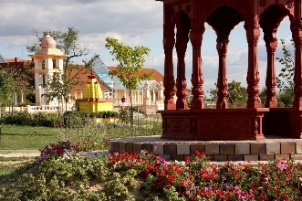 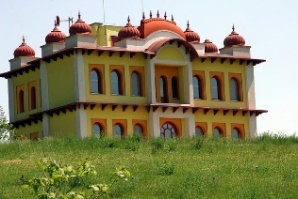 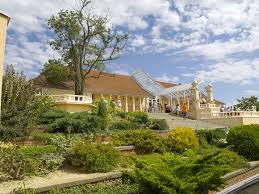 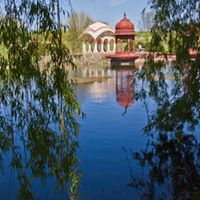 Krishna Valley is een woongemeenschap van ca. 250 bhakta’s (toegewijden) in Somogyvámos, Hongarije, die nu 25 jaar bestaat en zich tot in de kleinste details op een perfecte, spirituele wijze heeft ontwikkeld. Ze is volledig zelf-supporting. Op het unieke landgoed van 235 ha. bevinden zich naast de prachtige tempel, 2 scholen, een koeienstal, groente- bloemen- en fruitkweek, gastenverblijven en de huisjes van de bewoners verspreid over het terrein. Elke ochtend en avond is er een vaste discipline in de tempel ter ere van Heer Krishna en zijn er door het hele jaar Festivals en andere activiteiten waaraan iedereen kan deelnemen.PROGRAMMA19 mei, 2018 (Zaterdag)09.00	Aankomst en Registratie/AccommodatieGurukula – school10.00	Welkom10.15	Inauguratie Ceremonie, schoolkinderen groeten Krishna10.30	Sightseeing Tour Krishna Valley en Tempel12.00	Meditatie12.30	Lunch in Tempel Restaurant Gurukula – school14.00	Vedisch Leven: Leefstijl & Preventie	Presentatie van Narada Kush, Vedisch leraar15.45	Korte theepauze16.00	Oneness Healing; intensief Deeksha-programma met Zsuzsi	Relatie met onze ouders en met het Goddelijke18.00	Hatha Yoga, door Anjani19.00	Diner in Tempel Restaurant20.30	Afsluiting van de dag20 mei, 2018 (Zondag)05.00	Japa Meditatie in de tempel (optioneel)07.00	Mangala Aarti in de Tempel08.00	Lezing over Bhagavad Gita of Srimad Bhagavatam – door een van de bhakta’s09.00	Ontbijt in Tempel RestaurantGurukula – school10.00	Te Zijn of Niet te Zijn: De Persoonlijke Gedaante van het GoddelijkePresentatie van Mohana Dasa, vertegenwoordiger van de Internationale Gemeenschap voor Krishna Bewustzijn12.00	Meditatie12.30	Lunch in Tempel RestaurantGurukula – school14.00	Vedisch Leven: Preventie & Zelfheling	Presentatie van Narada Kush, Vedisch leraar15.45	Korte theepauze16.00	Oneness Healing; intensief Deeksha-programma met Zsuzsi	Relatie met onze kinderen; Vedisch familiemodel in harmonie met het Goddelijke18.00	Hatha Yoga, door Anjani19.00	Diner in Tempel Restaurant20.00	Satsang/Kirtan in de Tempel21.30	Afsluiting van de dag20 mei, 2018 (Maandag)05.00	Japa Meditatie in de tempel (optioneel)07.00	Mangala Aarti in de Tempel08.00	Lezing over Bhagavad Gita of Srimad Bhagavatam – door een van de bhakta’s09.00	Ontbijt in Tempel RestaurantGurukula – school10.00	Groepsessie: ervaringen en evaluatie12.00	Meditatie12.30	Lunch in Tempel Restaurant13.30	AfscheidAccommodatie:Kamers met 2, 3 of 4 bedden in de gastenverblijven van Krishna ValleyCatering: vegetarische maaltijdenCursusbedrag: 3 dagen, 2 overnachtingen: € 160, all-inExtra overnachting met 2 maaltijden: € 25.Informatie en Aanmelding: 	Narada Kush, email naradakush@gmail.com Tel. 06-45052524Aanmelding gezamenlijke vliegreis: Anjani Makhaisingh, email info@myprana.yoga  Tel. 06-55554942. Anjani regelt dan ook bus transport van vliegveld naar locatie.-o-o-o-